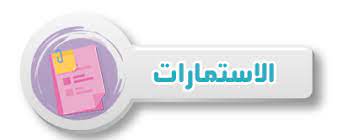 المستوى الثانى برنامج علوم الأغذيةالسيد الأستاذ الدكتور/ أحمد محمد الشيخة                                  وكيل الكلية لشئون التعليم والطلاب تحية طيبه وبعد ،،،الرجاء من سيادتكم التكرم بالموافقة على التسجيل للمقررات التالية خلال الفصل الدراسي الثاني عن العام الجامعي 2023/2024م تحريرا في    /    /2024م          مرفق بيان حالة للطالب من نظام ابن الهيثم   اعتماد المرشد الاكاديمي                                                                                                      توقيع الطالب                                                                                                                         أسم الطالب :      ................................................عام الالتحاق:..........................................الرقم الجامعي :      ............................عدد الساعات المكتسبة : .......... ساعات معتمدة المرشد الاكاديمي : ...........................................المعدل التراكمي : ...................................الملاحظاتعدد الساعاتعدد الساعاتعدد الساعاتعدد مرات التسجيلاسم المقرركود المقررمالملاحظاتمعتمدةعملى نظرى عدد مرات التسجيلاسم المقرركود المقررم322تكنولوجيا الألبان ومنتجاتهاFDD -2011322كيمياء مكونات الأغذية والألبان FDD -2042322تكنولوجيا حفظ وتصنيع الأغذية  FDD -2023322ميكروبيولوجيا الأغذية والالبان FDD -2054221هندسة تصنيع الأغذية والألبان ENG -2095221كيمياء تحليلية (مقرر اختياري)BIO - 20262-2مبادئ الارشاد الزراعي والمجتمع الريفى  (مقرر اختياري)AES - 20671818اجمالى الساعات المعتمدة (7 مقررات)اجمالى الساعات المعتمدة (7 مقررات)اجمالى الساعات المعتمدة (7 مقررات)اجمالى الساعات المعتمدة (7 مقررات)اجمالى الساعات المعتمدة (7 مقررات)اجمالى الساعات المعتمدة (7 مقررات)